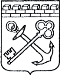 АДМИНИСТРАЦИЯ ЛЕНИНГРАДСКОЙ ОБЛАСТИКОМИТЕТ ПО СОХРАНЕНИЮ КУЛЬТУРНОГО НАСЛЕДИЯ ЛЕНИНГРАДСКОЙ ОБЛАСТИПРИКАЗ«___»____________2022 г.                                                         №___________________                                                                                                        Санкт-ПетербургОб установлении предмета охраны объекта культурного наследия регионального значения «Конюшня», конец ХIХ в., по адресу: Ленинградская область, Всеволожский муниципальный район, Щегловское сельское поселение, п. Щеглово, дополнительная территория "Культурная", д. № 24В соответствии со ст. 9.2, 20, 33 Федерального закона от 25 июня 2002 года                    № 73-ФЗ «Об объектах культурного наследия (памятниках истории и культуры) народов Российской Федерации», п. 2.1.1 Положения о комитете по сохранению культурного наследия Ленинградской области, утвержденного постановлением Правительства Ленинградской области от 24 декабря 2020 года № 850, Положением о едином государственном реестре объектов культурного наследия (памятников истории и культуры) народов Российской Федерации, утвержденным приказом Минкультуры России от 3 октября 2011 года № 954, приказываю:1. Установить предмет охраны объекта культурного наследия регионального значения «Конюшня», конец ХIХ в., по адресу: Ленинградская область, Всеволожский муниципальный район, Щегловское сельское поселение, п. Щеглово, дополнительная территория "Культурная", д. № 24, включенного в единый государственный реестр объектов культурного наследия (памятников истории и культуры) народов Российской Федерации приказом комитета по культуре Ленинградской области от 05.02.2016 № 01-03/16-5 «О включении выявленного объекта культурного наследия «Усадьба Б.П. Шереметьева, Медема «Щеглово», по адресу: Ленинградская область, Всеволожский район, Щегловское сельское поселение, п. Щеглово в единый государственный реестр объектов культурного наследия (памятников истории и культуры) народов Российской Федерации в качестве объекта культурного наследия регионального значения и об утверждении границ его территории», согласно приложению к настоящему приказу.2. Комитету по сохранению культурного наследия Ленинградской области обеспечить:- внесение соответствующих сведений в Единый государственный реестр объектов культурного наследия (памятников истории и культуры) народов Российской Федерации;- размещение настоящего приказа на сайте комитета по сохранению культурного наследия Ленинградской области в информационно-телекоммуникационной сети «Интернет».3. Настоящий приказ вступает в силу со дня его официального опубликования.4. Контроль за исполнением настоящего приказа оставляю за собой. Заместитель ПредседателяПравительства Ленинградской области – председатель комитета по сохранениюкультурного наследия                                                                                            В.О. ЦойПриложениек приказу комитетапо сохранению культурного наследияЛенинградской областиот «___» _____________2022 г.№ _________________________Предмет охраныобъекта культурного наследия регионального значения«Конюшня», конец ХIХ в., по адресу: Ленинградская область, Всеволожский муниципальный район, Щегловское сельское поселение, п. Щеглово, дополнительная территория "Культурная", д. № 24Предмет охраны может быть уточнен в процессе историко-культурных                                     и реставрационных исследований, реставрационных работ.№п/пВиды предмета охраны Предмет охраныФотофиксация12341.Объемно-пространственное и планировочное решение территорииИсторическое местоположение каменного здания, в южной части границ территории объекта культурного наследия регионального значения «Усадьба Медемов Щеглово»Историческое архитектурно-композиционное и объемно-пространственное решение территории, на которой расположен объект, исторически сложившийся масштаб окружающей застройки, рельеф и ландшафтные характеристикиКомпозиционные и визуальные связи и видовые раскрытия 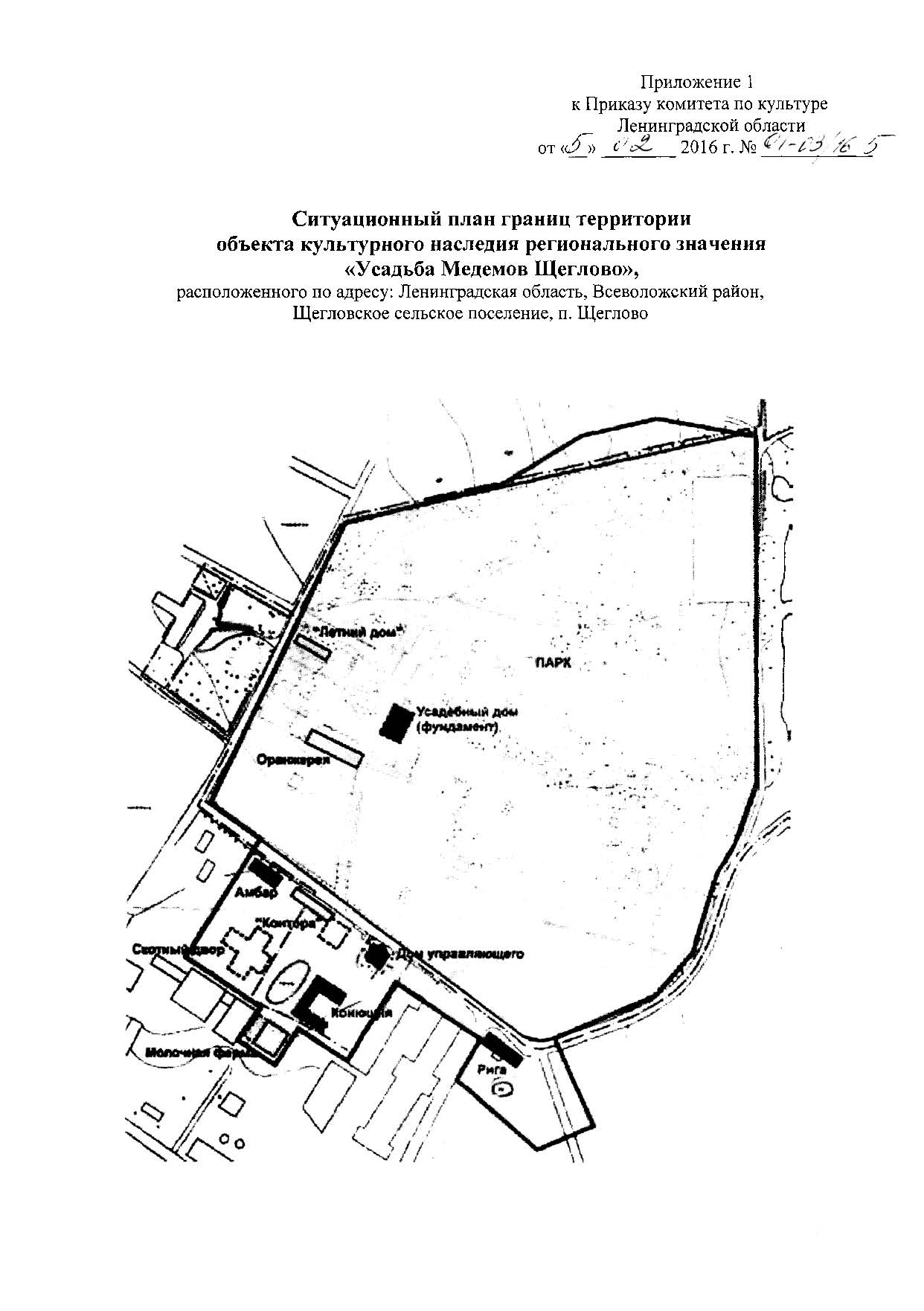 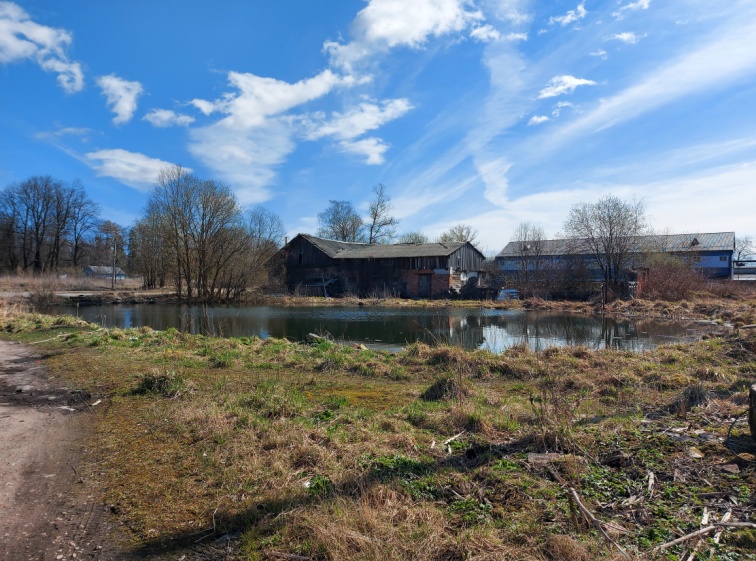 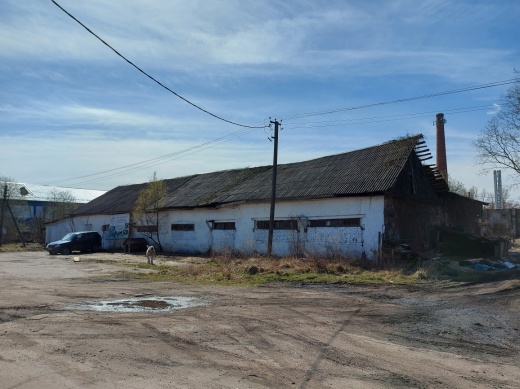 2. Объемно-пространственное решение Историческое местоположение, габариты и конфигурация одноэтажной П-образной в плане со скатной крышей конюшни*, с внутренним двором с восточной стороны*в настоящее время южный корпус и южная часть западного корпуса утраченыИсторические габариты и конфигурация (скатная), крыши, треугольные фронтоны зашитые тесомИсторическое местоположение, габариты и конфигурация галереи со скатной крышей*, материал исполнения (дерево) *утрачена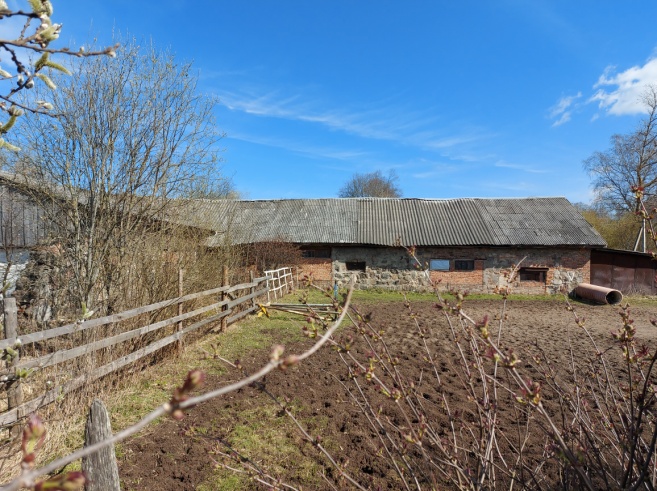 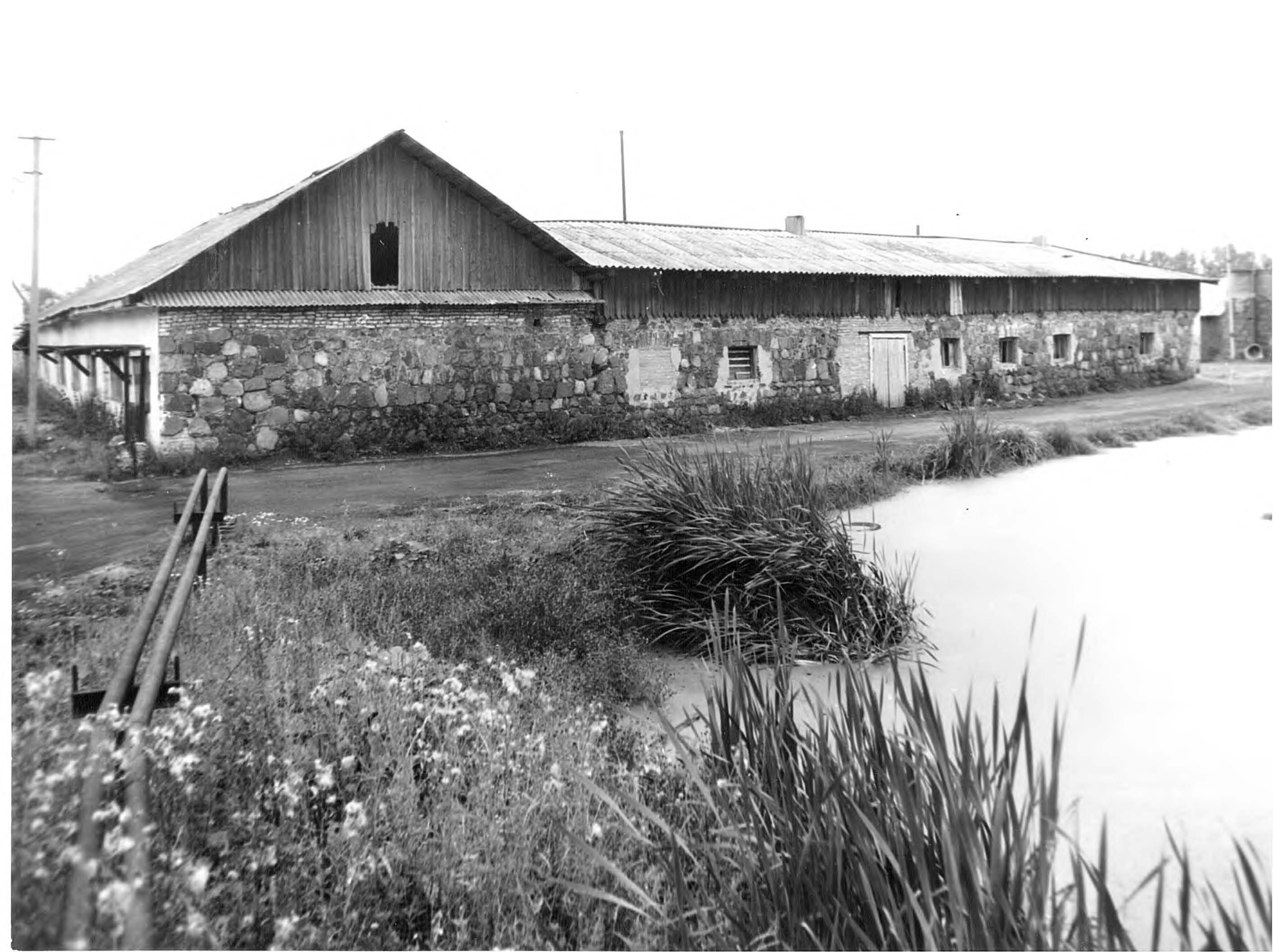 фотография 1990-х г. 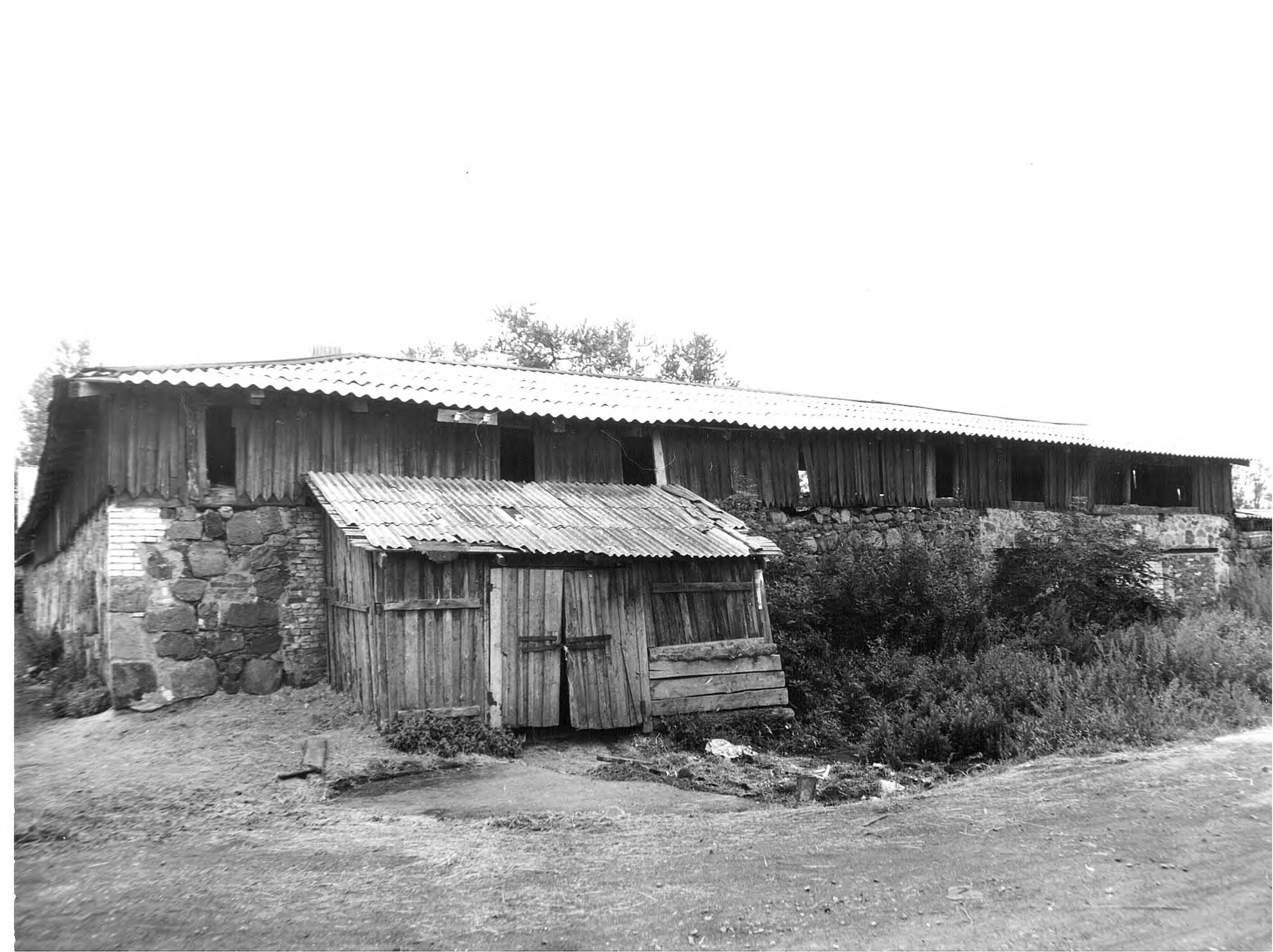 фотография 1990-х г. 3. Объемно-планировочное решениеИсторическое объемно-планировочное решение в габаритах исторических капитальных стен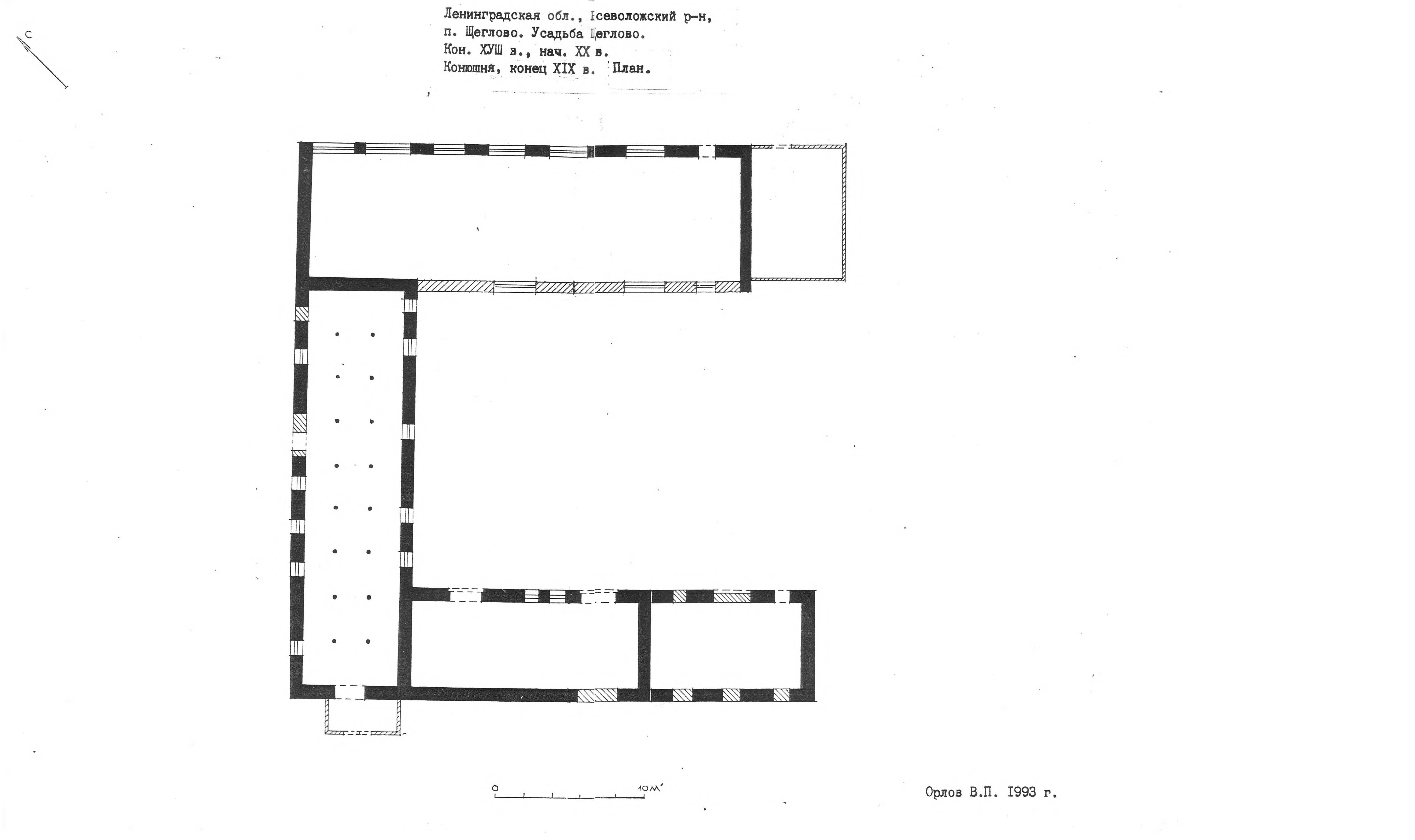 Чертеж из паспорта объекта, 1990-х гг.4.Конструктивная система:Исторические фундаменты – местоположение Исторические стены – местоположение, габариты и конфигурация, материал исполнения (гранит, кирпич)Исторические перекрытия – местоположение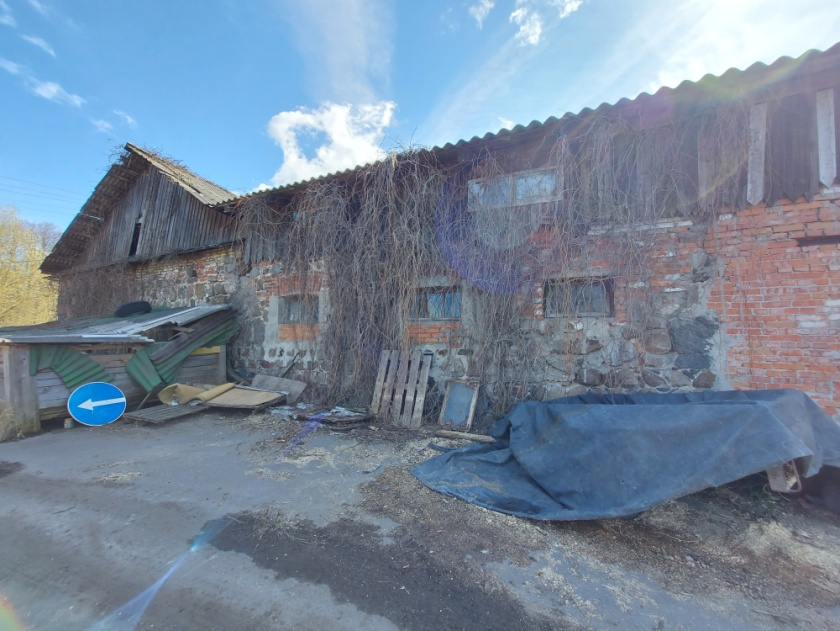 5.Архитектурно-художественное решение фасадов: Историческое архитектурно-художественное решение и характер отделки фасадовИсторические дверные и воротные проемы – местоположение, габариты и конфигурация (лучковая, коробовая)Исторические оконные проемы – местоположение, габариты и конфигурация (лучковая, в уровне галереи - прямоугольная)Декоративное оформление:оформление проемов кладкой в виде рустазубчатый тес в отделке деревянной галереи.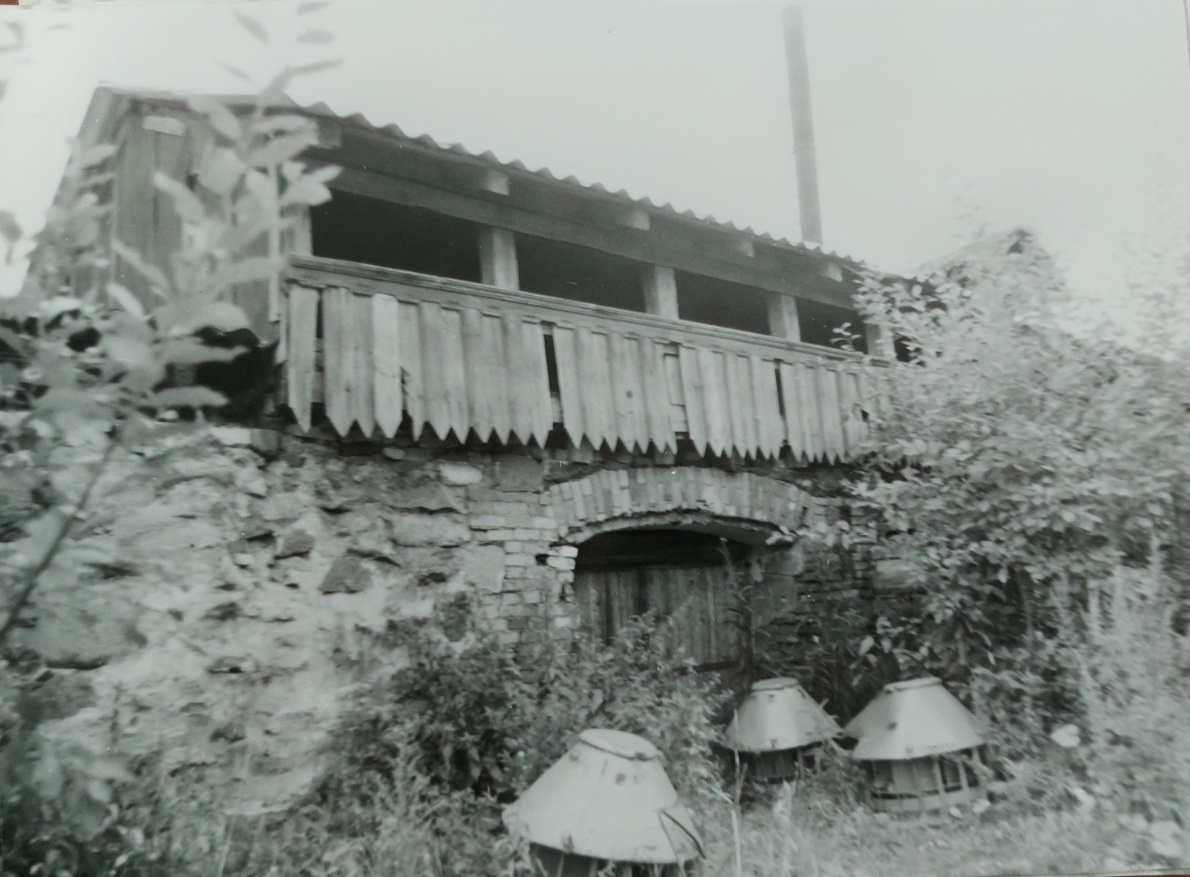 фотография 1990-х г.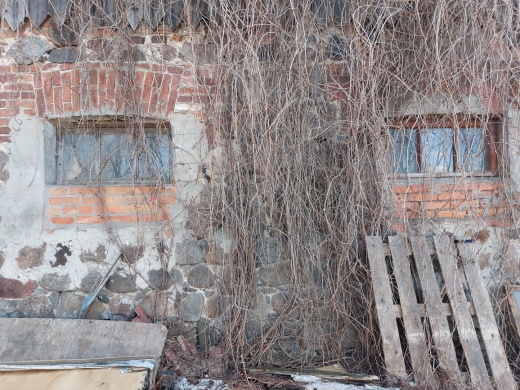 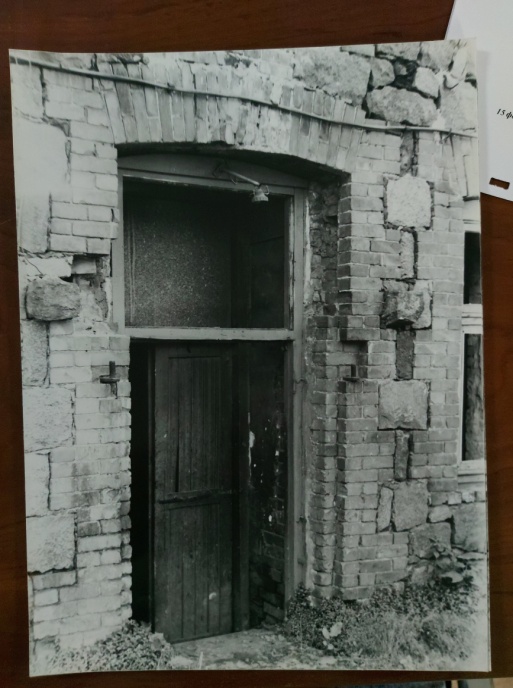 фотография 1990-х гг.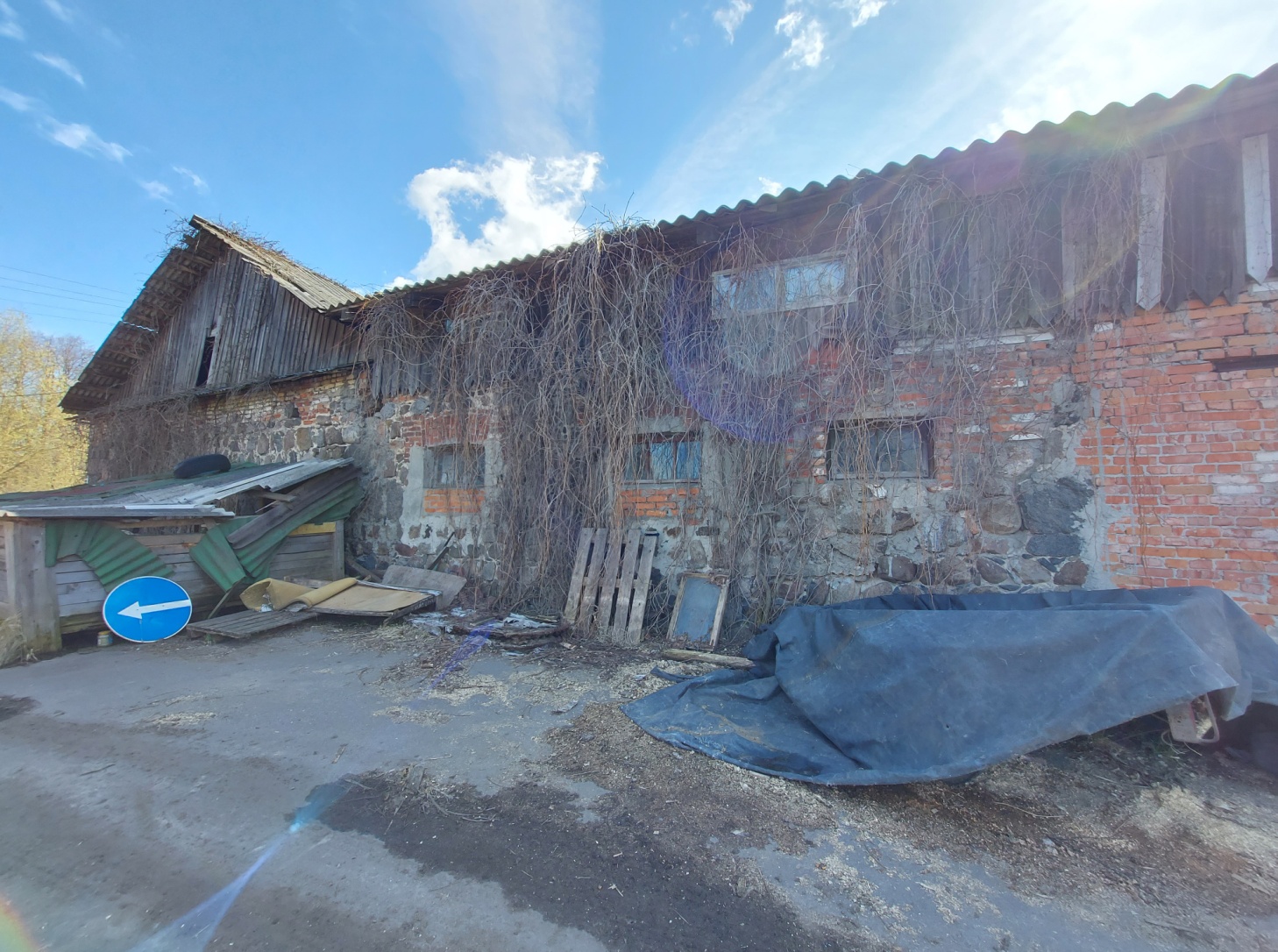 